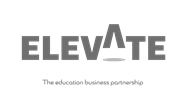 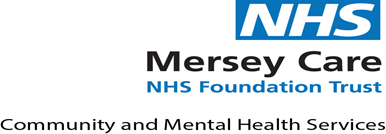 Virtual Work ExperienceWelcome to your Virtual Work Experience in the National Health Service (NHS)!As part of your Work Experience, we want you to find out about the National Health Service. We hope that what you learn will help explain why we are all so proud to be a part of this amazing organisation and may encourage you to want to be part of it to!The links below allow you to explore a number of sites within Mersey Care NHSTask OneVisit the following webpage Short History of the NHSOnce you have read the article, please answer the questions below:Task TwoThe NHS ‘belongs to the people’ and that means all of us. Our NHS has a ‘Constitution’, and this sets out the rights to which patients, public and staff have.The Constitution also details the pledges that the NHS are committed to achieve.The NHS has values that they look for when recruiting staff to make sure you can be part of their team.  You can click on this link to find out more.   NHS Constitution ValuesThe six core values of the NHS are listed below.  Can you give one example for each as to why it is important that people who are employed by the NHS understand and work by these values?Company NameMersey Care NHS Foundationhttps://my.matterport.com/show/?m=xRG43QaDVQb/https://my.matterport.com/show/?m=AbJ8QJa53R3/https://my.matterport.com/show/?m=ND4STJ2Fxkn/https://my.matterport.com/show/?m=BGdUogDZisL/https://my.matterport.com/show/?m=7YF53p3R2Ac/https://my.matterport.com/show/?m=kdrjW9AHdif/https://my.matterport.com/show/?m=3SaAMYDvNBn/1When was the NHS founded?2The article was written in 2018, how many staff were employed by the NHS at the time of writing?3How many NHS beds were there in England and Wales in 2018?4What was the average life expectancy of women in the UK in 2018?5Identify two factors that have improved infant mortality since the founding of the NHS.6Causes of death have changed since 1948, what are some of the key factors that have influenced this change?7Do your own research and tell us an interesting fact about the NHS!1Compassion2Commitment to Quality of Care3Working Together for Patients4Respect & Dignity5Improving Lives6Everyone Counts